SchoolondersteuningsprofielLowys PorquinstichtingInleidingDit document geeft weer welke mogelijkheden basisschool Gummarus heeft en wat onze ambities en ontwikkelingen zijn voor de ondersteuning van leerlingen met uiteenlopende onderwijsbehoeften. Algemene gegevensKorte omschrijving schoolContactgegevens schoolBezoekadres: 	Esdoornstraat 1, 4651 KM, Steenbergen		gummarus@lpsnet.nl		0167-507130OnderwijsvisieLeerlingenpopulatieBasisondersteuningPreventieve en lichte curatieve interventiesOnderwijsondersteuningsstructuurPlanmatig werkenStructuur bieden aan leerlingen met kenmerken vanuit het autistisch spectrum/ADD/ADHDIndividueel ontwikkelingsperspectief voor leerlingen die naar verwachting referentieniveau 1F niet halen.Meer- en hoogbegaafdheidSpraak- en taalontwikkelingGedragsinterventietechniekenReken- en wiskundeontwikkelingBasiskwaliteitExtra ondersteuningPersoneelDeskundigheid teamOntwikkelambitie van het teamOverzicht externe partnersBijlage 1: Grafiek van resultaat en ambitie onderwijsondersteuningsprofielBijlage 2: Rapportage van de vragenlijst onderwijsondersteuningsprofielBijlage 3: Schoolspecifiek ondersteuningsplan (=huidige zorgdocument en zorgstructuur)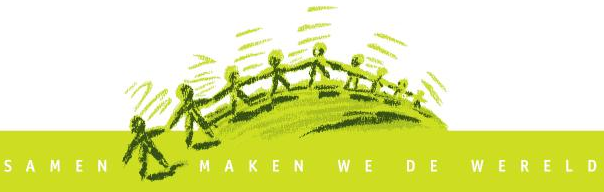 